Yami Hymel Photography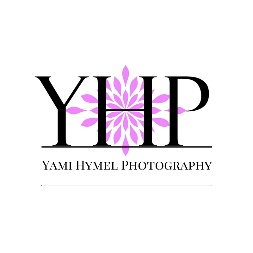 Portrait AgreementDate____________/___________/__________This document is a contractual agreement made between Yami Hymel Photography and _______________________________ (Client)The total fee for the ________________________ Portrait Session is _______________.A 50% retainer of __________________________ is due at the time of booking in order to reserve your date and time. The 50% retainer is non-refundable. Agreement TermsPortrait Session: Client is guaranteed up to one hour of shoot time for the portrait session. Session Images: The Client will receive their images in an online gallery 7 days after the portrait session. The Client will receive only the edited images. There will be between 20-30 images for a one hour session. The Photographer retains the right to edit the photographs and omit any image. The Client has the right to reproduce digital images for their own personal use but may not claim photographs as their own or use them for personal gain. Payment:A 50% , non-refundable retainer is required in order to guarantee a time and date for your session.  The remaining 50% of the agreed upon price will be due at the beginning of the session. Payments may be made via cash, check, credit card payment or through Paypal.Cancellation/Postponement:In the event of a cancellation or postponement of the portrait session by the Client, the deposits paid are non-refundable. Deposits are transferable if a date change is necessary. Copyrights:The photographer retains the copyright and ownership of all images of the photo session and reserves the right to reproduce images for portfolio, studio display, gallery display, website, self- promotion and social media.Prints for publication (such as editorial, public relations or advertising use) require prior written consent from the Photographer. A credit line which reads “Yami Hymel Photography” must appear adjacent to or whiting all permitted published photographs.Model Release:Client grants to the Photographer the irrevocable and unrestricted right to use and publish photographs of the client in which the client may be included for editorial, trade, advertising and promotional purposes. The Client agrees that images can be used without additional compensation to the client.Entire AgreementThis agreement contains the entire contract between Yami Hymel Photography and the Client. It supersedes all prior agreements between the parties. The only way to add or change this agreement is to do so in writing, signed by all parties. I have read and understand the terms of this agreement._______________________________                 ______________________________________Date of Session                                                           Time and Location of Session_______________________________                     _____________________________________Photographer                                                                Client_______________________________                     _____________________________________Date                                                                                  Date